UTORAK, 21.04.2020.MATEMATIKA-Danas ćemo učiti oduzimanje jednoznamenkastog broja od dvoznamenkastog-Otvorit ćete udžbenik na 75. str., pročitati  pitanje, pogledati ilustraciju i uoči oduzimanje.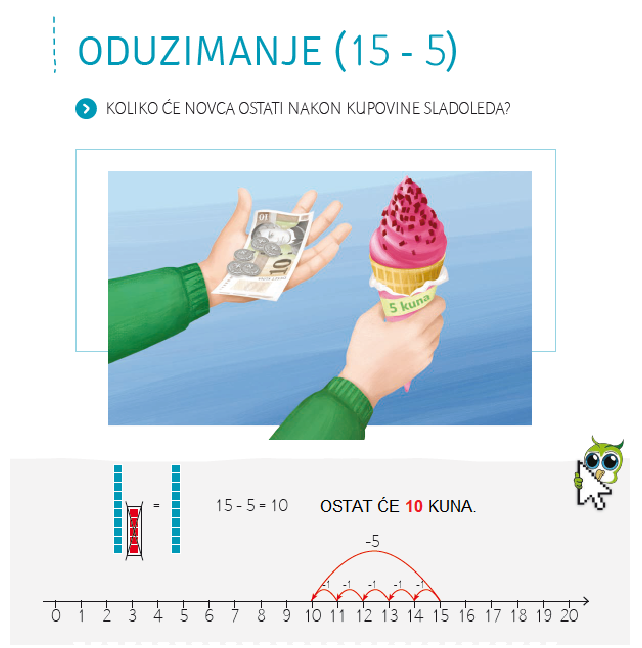 -S pomoću brojevne crte izračunajte i ove zadatke.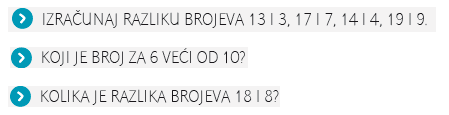 PLAN PLOČE:    ODUZIMANJE(15-5)15-5=1014-4=1019-9=1020-10=1011-1=10-Ako želite riješite kviz koji ste vidjeli u Školi na Trećemhttps://view.genial.ly/5e95e9653b05260de6956a8e/game-zbrajanje-do-20HRVATSKI JEZIK-Poslušajte pjesmu Larin gost.https://hr.izzi.digital/DOS/104/633.html-Otvorite udžbenik na 91. str. i  čitajte pjesmu LARIN GOST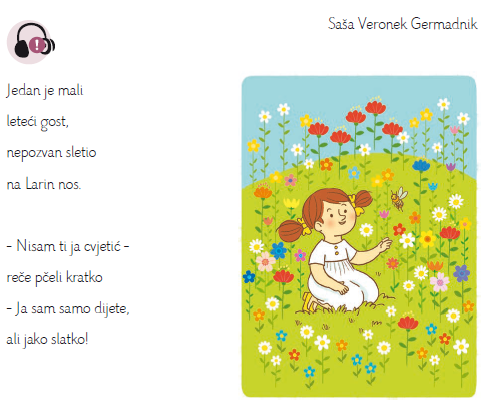 -A sada usmeno odgovorite na pitanja.Kako se zove djevojčica?Što znači riječ nepozvan?Gdje je gost sletio?Što je Lara rekla pčeli?Napiši u pisanku. LARIN GOSTDJEVOJČICA SE IGRA NA LIVADI.LIVADA JE PUNA ŠARENOG CVIJEĆA.PČELA JE SLETJELA DJEVOJČICI NA NOS.-U udžbeniku nacrtaj svoj susret s nekim kukcem i vježbaj čitanjePRIRODA I DRUŠTVO  ( riješite do četvrtka)-Prisjetit ćemo se svega što znamo o pravilnoj prehrani-Koje namirnice su zdravije? Objasni!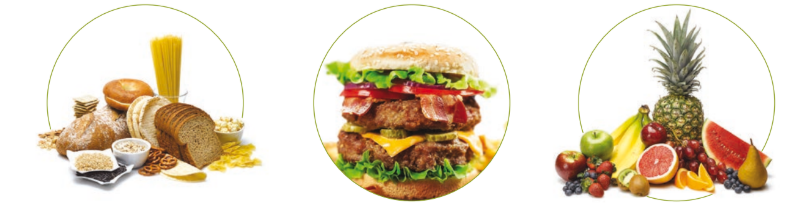 Za naše zdravlje važna je pravilna prehrana i čistoća. Prije jela peremo ruke.Znaš li pravilno postaviti stol? Provjeri na IZZI-ju Gdje što stoji.Prepoznaješ li što je na fotografijama? Promotri, nacrtaj tablicu i napiši sve što znaš.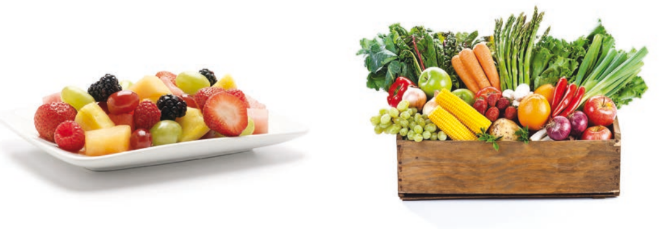 Oboji zdravije namirnice u zadatku na IZZI-ju.-Tko sve treba hranu?-Riješi objekt Tko treba hranu na IZZI-ju i saznaj.-Osim hrane za zdravlje je važno i kretanje.-Promotri fotografije u udžbeniku na 39. str.-Što djeca rade? Kako se kreću?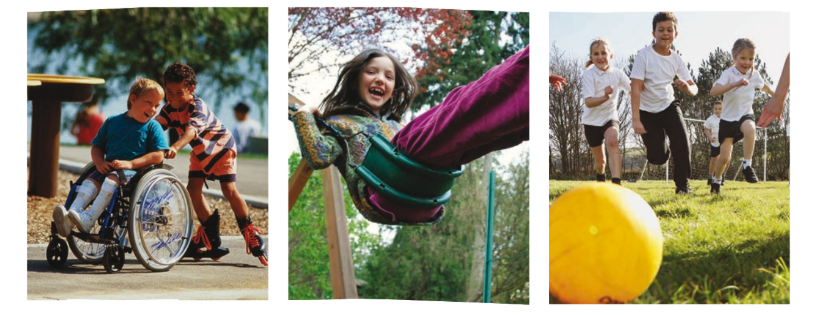 -Za zdravlje našeg tijela važna je i tjelovježba. Vježbaš li redovito i kod kuće?-Nakon vježbanja smo zadovoljni i spremniji za učenje.-Nakon što ste pročitali tekst u udžbeniku na 39. str., riješite 1. zad. na 40. str.VOĆEPOVRĆE